Приложение 1к решению городской Думыот 22.12.2017 № 48Приложение 1
к Правилам землепользования и застройки городского округа - города Барнаула Алтайского края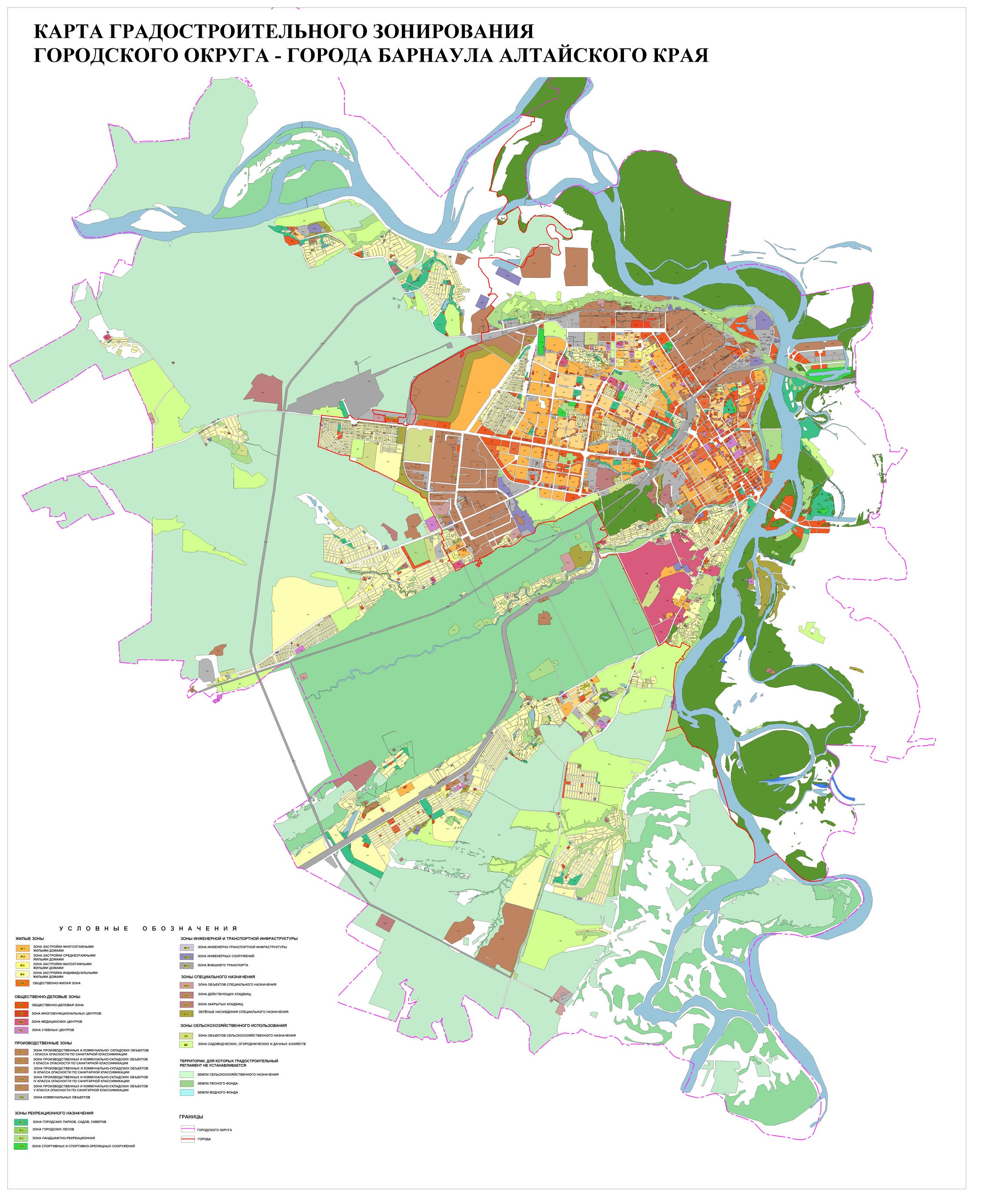 Приложение 2к решению городской Думыот 22.12.2017 № 48Приложение 2
к Правилам землепользования и застройки городского округа - города Барнаула Алтайского края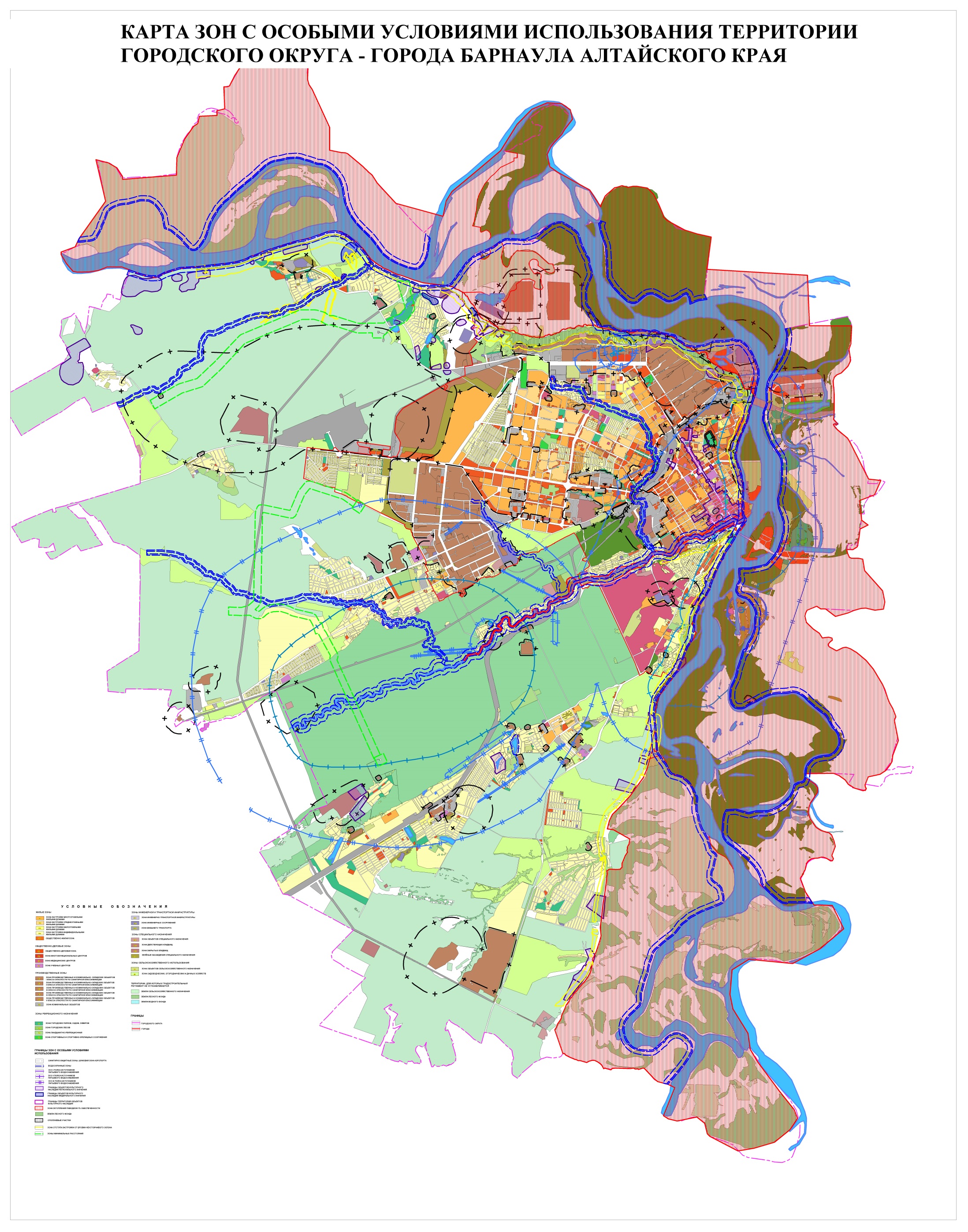 